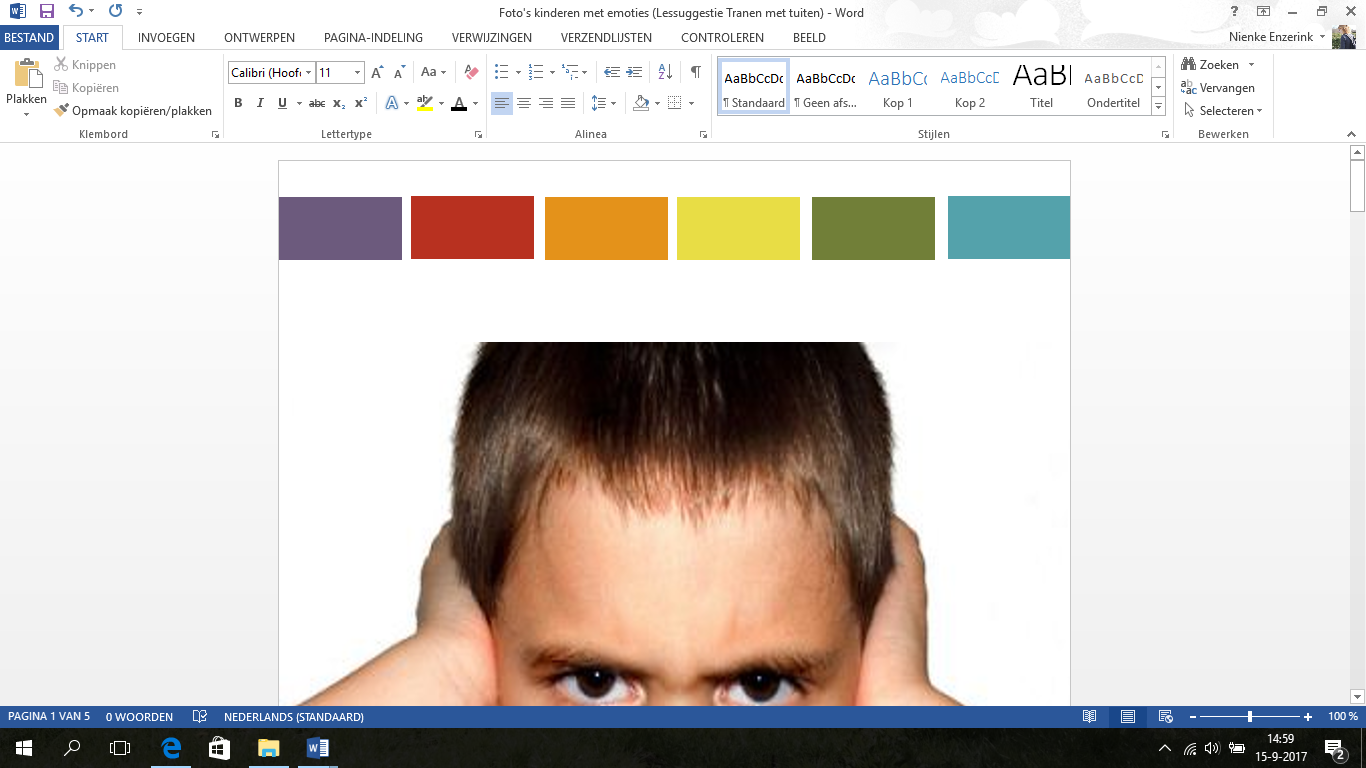 Werkblad ‘Jassen’Aan de kapstok in de keuken hangen heel veel mooie jassen elke dag denk ik wel eens welke zou er mij goed passenzal ik misschien dat ruitje nemen of juist die stoere van katoen of voelt het fijner om vandaag toch weer die saaie aan te doen soms trek ik een jasje aan dat past echt van geen meter maar tóch staat het me best wel leuk en dus voel ik me beter en als er druppels tranen vallen op mijn haar en mijn gezicht dan pak ik vaak mijn regenjas want die is lekker waterdicht soms dragen we jassen die we verzinnen om ons iets beter te voelen van binnen we doen aan de lijn en mee aan de mode we houden van blauw, maar we kiezen de rode we leggen de lat lekker hoog voor onszelf het gaat maar tot tien, maar we willen tot elf we mogen niks fout doen, gaan mee met de rest dat is een jas, die vaak heel veel verpest ik gun jou een jasje van zonnige zijde dat je van ver al herkent dat aan de mensen op straat en nog verder vertelt hoe gewoon én bijzonder je bent een jas die je altijd geweldig zal staan een jas die precies bij jou past hij is niet te koop, maar hij hangt volgens mij al jaren in de kast wees lief voor jezelf en ga hem weer dragen wordt nat in de stromende regen want of je nu boos bent of bang of alleen met hem kun je overal tegenen als de zon weer schijnen gaat prop dan maar alles in je tas want het aller-, allermooisteis naar buiten zonder jas Werkblad ‘Jassen’Welke strofen zijn opvallend als je kijkt naar de lengte en de rijm binnen de strofes? Vergelijk strofe 5 en 6 met de andere strofes van het gedicht.De titel van het gedicht is jassen. Wat wordt er bedoeld met de verschillende jassen in het gedicht? Bekijk de derde strofe. Wat zou de schrijfster bedoelen met dit gedeelte? Kun je een situatie bedenken waarin je voor iets kiest omdat je je dan beter gaat voelen terwijl je het eigenlijk niet wilde? Lees de regels Soms dragen we jassen die we verzinnen                             om ons iets beter te voelen van binnen (strofe 5).         Wat wordt hiermee bedoeld? Wat doe je volgens het gedicht bij de regels wees lief voor jezelf en ga hem  weer dragen (strofe 7)? Lees hiervoor nog een keer strofe 6 en 7.  